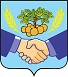 	     Российская ФедерацияСОБРАНИЕ ПРЕДСТАВИТЕЛЕЙСЕЛЬСКОГО ПОСЕЛЕНИЯ НОВОСПАССКИЙМУНИЦИПАЛЬНОГО РАЙОНА ПРИВОЛЖСКИЙСАМАРСКОЙ ОБЛАСТИ(четвертого созыва)_________________________________________________________________________	РЕШЕНИЕ № 1/6«01» октября 2020 г. «О внесении изменений в Правила благоустройства сельского поселения Новоспасский муниципального района Приволжский Самарской области».           Руководствуясь Градостроительным кодексом Российской Федерации Федеральным, Федеральным законом от 06.10.2003 г. № 131-ФЗ «Об общих принципах организации местного самоуправления в Российской Федерации», Уставом сельского поселения Новоспасский собрание представителей сельского поселения Новоспасский муниципального района Приволжский Самарской областиР Е Ш И Л О:1.Внести изменения в Правила  благоустройства территории сельского поселения Новоспасский муниципального района Приволжский Самарской области, утвержденные решением собрания представителей от 29.08.2019 г. № 102/155:в статье 10  пункт 2, пункт 3, пункт 7  исключить.2.Опубликовать настоящее решение в информационном бюллетень «Вестник сельского поселения Новоспасский» и на официальном сайте сельского поселения Новоспасский муниципального района Приволжский Самарской области.Председатель Собрания представителейсельского поселения Новоспасский	Н.В.Илларионова